【第101回全国サッカー選手権出場】さいたま校卒業生紹介❸吉田眞翔 (日体大柏高校３年/千葉県代表)　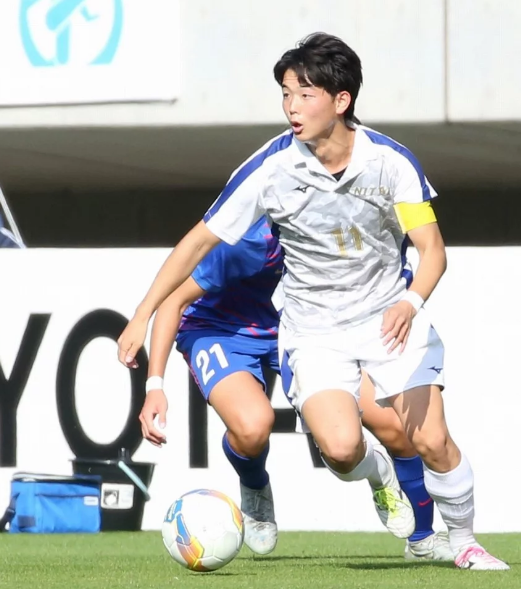 経歴：1FCJr‐１FC JY‐日体大柏高校